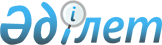 IV сайланған Алматы қаласы мәслихаты XXXXX сессиясының "2012-2014 жылдарға арналған Алматы қаласының бюджеті туралы" 2011 жылғы 7 желтоқсандағы № 490 шешіміне өзгерістер енгізу туралы
					
			Күшін жойған
			
			
		
					V сайланған Алматы қаласы мәслихатының V сессиясының 2012 жылғы 22 мамырдағы № 19 шешімі. Алматы қаласы Әділет департаментінде 2012 жылғы 1 маусымда N 938 тіркелді. Күші жойылды - Алматы қаласы мәслихатының 2013 жылғы 12 қыркүйектегі N 176 шешімімен      Ескерту. Күші жойылды - Алматы қаласы мәслихатының 12.09.2013 N 176 шешімімен.

      Қазақстан Республикасының 2008 жылғы 4 желтоқсандағы № 95-IV Бюджеттік Кодексінің 106, 108 баптарына, Қазақстан Республикасының 2001 жылғы 23 қаңтардағы № 148 «Қазақстан Республикасындағы жергілікті мемлекеттік басқару және өзін-өзі басқару туралы» Заңының 6, 7 баптарына, Қазақстан Республикасы Үкіметінің 2012 жылғы 13 сәуірдегі № 461 «Азаматтардың денсаулығын сақтау мәселелері бойынша сектораралық және ведомствоаралық өзара іс-қимылды іске асыруға 2012 жылға арналған қаражатты бөлу туралы» қаулысына сәйкес V сайланған Алматы қаласының мәслихаты ШЕШІМ ЕТТІ:



      1. V сайланған Алматы қаласы мәслихатының III сессиясының «IV сайланған Алматы қаласы мәслихаты XXXXX сессиясының «2012-2014 жылдарға арналған Алматы қаласының бюджеті туралы» 2011 жылғы 7 желтоқсандағы № 490 шешіміне өзгерістер енгізу туралы» 2012 жылғы 29 ақпандағы № 7 (нормативтік құқықтық актілердің мемлекеттік тіркеу Тізілімінде № 926 рет санымен тіркелген, 2012 жылғы 27 наурыздағы «Алматы ақшамы» газетінің № 36 санында және 2012 жылғы 27 наурыздағы «Вечерний Алматы» газетінің № 37-38 санында жарияланған), V сайланған Алматы қаласы мәслихатының кезектен тыс IV сессиясының «IV сайланған Алматы қаласы мәслихаты XXXXX сессиясының «2012-2014 жылдарға арналған Алматы қаласының бюджеті туралы» 2011 жылғы 7 желтоқсандағы № 490 шешіміне өзгерістер енгізу туралы» 2012 жылғы 4 сәуірдегі № 17 (нормативтік құқықтық актілердің мемлекеттік тіркеу Тізілімінде № 953 рет санымен тіркелген, 2012 жылғы 21 сәуірдегі «Алматы ақшамы» газетінің № 47 санында және 2012 жылғы 21 сәуірдегі «Вечерний Алматы» газетінің № 50 санында жарияланған) шешімдерімен IV сайланған Алматы қаласы мәслихатының XXXXX сессиясының «2012-2014 жылдарға арналған Алматы қаласының бюджеті туралы» 2011 жылғы 7 желтоқсандағы № 490 шешіміне (нормативтік құқықтық актілердің мемлекеттік тіркеу Тізілімінде № 909 рет санымен тіркелген, 2011 жылғы 27 желтоқсандағы «Алматы ақшамы» газетінің № 157 санында және 2011 жылғы 27 желтоқсандағы «Вечерний Алматы» газетінің № 158-159 санында жарияланған) келесі өзгерістер енгізілсін:



      1 тармақтың:



      1) тармақшасында:

      «310 471 023» цифрлары «317 234 473» цифрларымен ауыстырылсын;

      «трансферттердің» деген жол бойынша «104 532 625» цифрлары «104 533 831» цифрларымен ауыстырылсын;



      2) тармақшасында:

      «319 810 241,8» цифрлары «325 057 850,8» цифрларымен ауыстырылсын;



      4) тармақшасында:

      «қаржы активтерімен жасалатын операциялар бойынша сальдо» деген жол бойынша «2 514 269» цифрлары «4 531 642» цифрларымен ауыстырылсын;

      «қаржы активтерін сатып алу» деген жол бойынша «2 514 269» цифрлары «4 531 642» цифрларымен ауыстырылсын;



      5) тармақшасында:

      «- 12 601 487,8» цифрлары «- 13 103 019,8» цифрларымен ауыстырылсын;



      6) тармақшасында:

      «12 601 487,8» цифрлары «13 103 019,8» цифрларымен ауыстырылсын;



      6-тармақтағы «3 538 210» цифрлары «3 707 643» цифрларымен ауыстырылсын;



      7-тармақтағы «766 420» цифрлары «847 105» цифрларымен ауыстырылсын;



      9-тармақтағы «73 632 033,4» цифрлары «74 509 421,4» цифрларымен ауыстырылсын;



      10-тармақтағы «38 076 834» цифрлары «38 258 354» цифрларымен ауыстырылсын;



      11-тармақтағы «8 312 178» цифрлары «8 401 114» цифрларымен ауыстырылсын;



      12-тармақтағы «40 621 759,4» цифрлары «41 980 478,4» цифрларымен ауыстырылсын;



      13-тармақтағы «15 145 892» цифрлары «16 506 836» цифрларымен ауыстырылсын;



      14-тармақтағы «15 216 442» цифрлары «15 706 442» цифрларымен ауыстырылсын;



      15-тармақтағы «6 126 278» цифрлары «6 753 478» цифрларымен ауыстырылсын;



      16-тармақтағы «723 368» цифрлары «728 368» цифрларымен ауыстырылсын;



      18-тармақтағы «8 622 152» цифрлары «10 547 309» цифрларымен ауыстырылсын.



      2. Көрсетілген шешімдегі 1 қосымша осы шешімнің қосымшасына сәйкес жаңа редакцияда жазылсын.



      3. Алматы қаласының мәслихаты (Т.Т.Мұқашев) нормативтік құқықтық актіні Алматы қаласы Әділет Департаментінде мемлекеттік тіркеуден өткізсін.



      4. Осы шешім 2012 жылдың 1 қаңтарынан бастап қолданысқа енгізіледі және оның қолданысқа енгізілуіне дейін, туындаған қатынастарға қолданылады.      V сайланған Алматы қаласы

      мәслихаты V сессиясының

      төрағасы                                   В. Бөлекбаев      V сайланған Алматы қаласы

      мәслихатының хатшысы                       Т. Мұқашев

V сайланған Алматы қаласы

мәслихаты V сессиясының

2012 жылғы 22 мамырдағы № 19

шешіміне 1 қосымша АЛМАТЫ ҚАЛАСЫНЫҢ 2012 ЖЫЛҒА АРНАЛҒАН БЮДЖЕТІ      V сайланған Алматы қаласы

      мәслихаты V сессиясының

      төрағасы                                   В. Бөлекбаев      V сайланған Алматы қаласы

      мәслихатының хатшысы                       Т. Мұқашев
					© 2012. Қазақстан Республикасы Әділет министрлігінің «Қазақстан Республикасының Заңнама және құқықтық ақпарат институты» ШЖҚ РМК
				Санаты

   Сыныбы                    Атауы

      Iшкi сыныбы

         СпецификаСанаты

   Сыныбы                    Атауы

      Iшкi сыныбы

         СпецификаСанаты

   Сыныбы                    Атауы

      Iшкi сыныбы

         СпецификаСанаты

   Сыныбы                    Атауы

      Iшкi сыныбы

         СпецификаСанаты

   Сыныбы                    Атауы

      Iшкi сыныбы

         СпецификаБарлығы

(мың теңге)111123I. КІРІСТЕР317 234 4731Салықтық түсімдер209 091 44401Табыс салығы101 966 2522Жеке табыс салығы101 966 25203Әлеуметтiк салық72 510 0001Әлеуметтік салық72 510 00004Меншiкке салынатын салықтар22 963 5501Мүлiкке салынатын салықтар12 766 0503Жер салығы2 095 9004Көлiк құралдарына салынатын салық8 100 0005Бірыңғай жер салығы1 60005Тауарларға, жұмыстарға және қызметтер көрсетуге салынатын iшкi салықтар7 302 8422Акциздер3 288 7503Табиғи және басқа ресурстарды пайдаланғаны үшiн түсетiн түсiмдер1 193 7924Кәсiпкерлiк және кәсiби қызметтi жүргiзгенi үшiн алынатын алымдар2 445 0005Құмар ойын бизнеске салық375 30008Заңдық мәнді іс-әрекеттерді жасағаны және (немесе) оған уәкілеттігі бар мемлекеттік органдар немесе лауазымды адамдар құжаттар бергені үшін алынатын міндетті төлемдер4 348 8001Мемлекеттік баж4 348 8002Салықтық емес түсiмдер938 80001Мемлекет меншіктен түсетін кірістер786 8001Мемлекеттік кәсіпорындардың таза кірісі бөлігінің түсімдері40 5003Мемлекет меншігіндегі акциялардың мемлекеттік пакеттеріне дивидендтер2 0004Мемлекеттік меншіктегі заңды тұлғаларға қатысу үлесіне кірістер5 0005Мемлекет меншігіндегі мүлікті жалға беруден түсетін кірістер711 3007Мемлекеттік бюджеттен берілген кредиттер бойынша сыйақылар28 00002Мемлекеттік бюджеттен қаржыландырылатын мемлекеттік мекемелердің тауарларды (жұмыстарды, қызметтерді) өткізуінен түсетін түсімдер2 0001Мемлекеттік бюджеттен қаржыландырылатын мемлекеттік мекемелердің тауарларды (жұмыстарды, қызметтерді) өткізуінен түсетін түсімдер2 00006Басқа да салықтық емес түсiмдер150 0001Басқа да салықтық емес түсiмдер150 0003Негізгі капиталды сатудан түсетін түсімдер2 670 39801Мемлекеттік мекемелерге бекітілген мемлекеттік мүлкін сату1 040 3981Мемлекеттік мекемелерге бекітілген мемлекеттік мүлкін сату1 040 39803Жердi және материалдық емес активтердi сату1 630 0001Жерді сату1 600 0002Материалдық емес активтердi сату30 0004Трансферттердің түсімдері104 533 83102Мемлекеттiк басқарудың жоғары тұрған органдарынан түсетiн трансферттер104 533 8311Республикалық бюджеттен түсетiн трансферттер104 533 831Функционалдық топ

   Функциональная подгруппа 

      Бюджеттік бағдарламалардың әкiмшiсi

           Бағдарлама      АтауыФункционалдық топ

   Функциональная подгруппа 

      Бюджеттік бағдарламалардың әкiмшiсi

           Бағдарлама      АтауыФункционалдық топ

   Функциональная подгруппа 

      Бюджеттік бағдарламалардың әкiмшiсi

           Бағдарлама      АтауыФункционалдық топ

   Функциональная подгруппа 

      Бюджеттік бағдарламалардың әкiмшiсi

           Бағдарлама      АтауыФункционалдық топ

   Функциональная подгруппа 

      Бюджеттік бағдарламалардың әкiмшiсi

           Бағдарлама      АтауыБарлығы

(мың теңге)II. Шығындар325 057 850,801Жалпы сипаттағы мемлекеттiк қызметтер 3 707 643011111Республикалық маңызы бар қала мәслихатының аппараты45 951011111001Республикалық маңызы бар қала мәслихатының қызметін қамтамасыз ету45 951011121Республикалық маңызы бар қала, астана әкімінің аппараты2 224 195011121001Республикалық маңызы бар қала, астана әкімінің қызметін қамтамасыз ету645 478011121002Ақпараттық жүйелер құру369 500011121003Мемлекеттік органдардың күрделі шығыстары1 209 217011123Қаладағы аудан, аудандық маңызы бар қала, кент, ауыл (село), ауылдық (селолық) округ әкімінің аппараты620 294011123001Қаладағы аудан, аудандық маңызы бар қаланың, кент, ауыл (село), ауылдық (селолық) округ әкімінің қызметін қамтамасыз ету жөніндегі қызметтер595 530011123022Мемлекеттік органның күрделі шығыстары24 764379Республикалық маңызы бар қаланың, астананың тексеру комиссиясы 105 782001Республикалық маңызы бар қаланың, астананың тексеру комиссиясының қызметін қамтамасыз ету жөніндегі қызметтер 102 520003Мемлекеттік органдардың күрделі шығыстары3 262012356Республикалық маңызы бар қаланың қаржы басқармасы516 646012356001Жергілікті бюджетті атқару және коммуналдық меншікті басқару саласындағы мемлекеттік саясатты іске асыру жөніндегі қызметтер189 641012356003Салық салу мақсатында мүлікті бағалауды жүргізу58 416012356004Біржолғы талондарды беру жөніндегі жұмысты ұйымдастыру және біржолғы талондарды сатудан түскен сомаларды толық алынуын қамтамасыз ету 138 946012356010Жекешелендіру, коммуналдық меншікті басқару, жекешелендіруден кейінгі қызмет және осыған байланысты дауларды реттеу56 527012356011Коммуналдық меншікке түскен мүлікті есепке алу, сақтау, бағалау және сату68 981012356014Мемлекеттік органның күрделі шығыстары4 135015357Республикалық маңызы бар қаланың, астананың экономика және бюджеттік жоспарлау басқармасы194 775015357001Экономикалық саясатты, мемлекеттік жоспарлау жүйесін қалыптастыру мен дамыту және республикалық маңызы бар қаланы, астананы басқару саласындағы мемлекеттік саясатты іске асыру жөніндегі қызметтер193 058015357004Мемлекеттік органның күрделі шығыстары 1 71702Қорғаныс847 105021350Республикалық маңызы бар қаланың, астананың жұмылдыру дайындығы, азаматтық қорғаныс, авариялар мен дүлей апаттардың алдын алуды және жоюды ұйымдастыру басқармасы164 031021350003Жалпыға бiрдей әскери мiндеттi атқару шеңберiндегi iс-шаралар63 731004Республикалық маңызы бар қаланың, астананың азаматтық қорғаныс іс-шаралары100 000021350007Аумақтық қорғанысты даярлау және республикалық маңызы бар қаланың, астананың аумақтық қорғанысы300022350Республикалық маңызы бар қаланың, астананың жұмылдыру дайындығы, азаматтық қорғаныс, авариялар мен дүлей апаттардың алдын алуды және жоюды ұйымдастыру басқармасы683 074022350001Жергілікті деңгейде жұмылдыру дайындығы, азаматтық қорғаныс, авариялар мен дүлей апаттардың алдын алуды және жоюды ұйымдастыру саласындағы мемлекеттік саясатты іске асыру жөніндегі қызметтер 50 514005Жұмылдыру дайындығы және республикалық маңызы бар қаланы, астананы жұмылдыру3 000022350006Республикалық маңызы бар қала, астана ауқымындағы төтенше жағдайлардың алдын-алу және жою629 56003Қоғамдық тәртіп, қауіпсіздік, құқықтық, сот, қылмыстық-атқару қызметі11 744 145031352Республикалық маңызы бар қаланың бюджетінен қаржыландырылатын атқарушы ішкі істер органы10 147 020031352001Республикалық маңызы бар қаланың, астананың аумағында қоғамдық тәртіп пен қауіпсіздікті сақтау саласындағы мемлекеттік саясатты іске асыру жөніндегі қызметтер қамтамасыз ету8 340 916031352003Қоғамдық тәртіпті қорғауға қатысатын азаматтарды көтермелеу 12 000031352005Ақпараттық жүйелер құру532 210031352007Мемлекеттік органның күрделі шығыстары188 093012Белгілі тұратын жері және құжаттары жоқ адамдарды орналастыру қызметтері114 550031352013Әкімшілік тәртіпте ұсталған адамдарды ұстауды ұйымдастыру47 224031352014Қызметтік жануарларды ұстауды ұйымдастыру36 989019Республикалық бюджеттен берілетін трансферттер есебінен көші-қон полициясының қосымша штаттық санын материалдық-техникалық жарақтандыру және ұстау141 789020Республикалық бюджеттен берілетін нысаналы трансферттер есебінен оралмандарды уақытша орналастыру орталығын және оралмандарды бейімдеу мен біріктіру орталығын материалдық-техникалық жарақтандыру және ұстау2 784021Республикалық бюджеттен берілетін нысаналы трансферттер есебінен режимдік стратегиялық объектілерге қызмет көрсетуді жүзеге асыратын штат санын ұстау 27 457022Республикалық бюджеттен берілетін нысаналы трансферттер есебінен метрополитендегі қоғамдық тәртіпті сақтау мен қоғамдық қауіпсіздікті қамтамасыз ету жөніндегі Алматы қаласының қосымша штат санын ұстау 372 298023Республикалық бюджеттен берілетін нысаналы трансферттер есебінен жол қозғалысы қауіпсіздігін қамтамасыз ету 330 710031368Республикалық маңызы бар қаланың жолаушылар көлігі және автомобиль жолдары басқармасы947 640031368007Елдi мекендерде жол қозғалысы қауiпсiздiгін қамтамасыз ету947 640031373Республикалық маңызы бар қаланың құрылыс басқармасы649 485031373021Республикалық бюджеттен берілетін нысаналы трансферттердің есебінен қоғамдық тәртіп пен қауіпсіздік объектілерін салу649 48504Бiлiм беру74 509 421,4041123Қаладағы аудан, аудандық маңызы бар қала, кент, ауыл (село), ауылдық (селолық) округ әкімі аппаратының қызметін қамтамасыз ету7 681 098041123004Мектепке дейінгі тәрбиелеу және оқыту ұйымдарын қолдау7 617 954025Республикалық бюджеттен берілетін трансферттер есебінен мектеп мұғалімдеріне және мектепке дейінгі ұйымдардың тәрбиешілеріне біліктілік санаты үшін қосымша ақының мөлшерін ұлғайту63 144042381Алматы қаласы дене шынықтыру және спорт басқармасы 2 215 601042359006Балалар мен жасөспірімдерге спорт бойынша қосымша білім беру1 844 376042359007Мамандандырылған бiлiм беру ұйымдарында спорттағы дарынды балаларға жалпы бiлiм беру371 225042360Республикалық маңызы бар қаланың білім беру басқармасы34 567 243042360003Жалпы білім беру29 808 031042360004Арнаулы бiлiм беру бағдарламалары бойынша жалпы бiлiм беру2 092 260042360005Мамандандырылған бiлiм беру ұйымдарында дарынды балаларға жалпы бiлiм беру233 617042360008Балалар үшін қосымша білім беру1 660 009039Республикалық бюджеттен берілетін трансферттер есебінен мектеп мұғалімдеріне біліктілік санаты үшін қосымша ақының мөлшерін ұлғайту751 579063Республикалық бюджеттен берілетін нысаналы трансферттер есебінен «Назарбаев зияткерлік мектептері» ДБҰ-ның оқу бағдарламалары бойынша біліктілікті арттырудан өткен мұғалімдерге еңбекақыны арттыру 21 747044353Республикалық маңызы бар қаланың денсаулық сақтау басқармасы183 511044353043Техникалық және кәсіптік, орта білімнен кейінгі білім беру мекемелерінде мамандар даярлау183 511044360Республикалық маңызы бар қаланың білім беру басқармасы6 223 456044360018Кәсіптік оқытуды ұйымдастыру14 208044360024Техникалық және кәсіптік білім беру ұйымдарында мамандар даярлау5 745 616030Техникалық және кәсіптік білім беретін оқу орындарында оқу-өндірістік шеберханаларды, зертханаларды жаңарту және қайта жабдықтау325 000032Өндірістік оқытуды ұйымдастыру үшін техникалық және кәсіптік білім беретін ұйымдардың өндірістік оқыту шеберлеріне қосымша ақыны белгілеу138 632045353Республикалық маңызы бар қаланың денсаулық сақтау басқармасы80 154045353003Кадрлардың біліктілігін арттыру және оларды қайта даярлау80 154045360Республикалық маңызы бар қаланың білім беру басқармасы1 019 500045360012Кадрлардың біліктілігін арттыру және оларды қайта даярлау18 642038Жұмыспен қамту 2020 бағдарламасын іске асыру шеңберінде кадрлардың біліктілігін арттыру, даярлау және қайта даярлау1 000 858049360Республикалық маңызы бар қаланың білім беру басқармасы2 433 196049360001Жергілікті деңгейде білім беру саласындағы мемлекеттік саясатты іске асыру жөніндегі қызметтер125 020049360006Республикалық маңызы бар қаланың, астананың мемлекеттік білім беру мекемелерінде білім беру жүйесін ақпараттандыру227 801049360007Республикалық маңызы бар қаланың, астананың мемлекеттік білім беру мекемелері үшін оқулықтар мен оқу-әдiстемелiк кешендерді сатып алу және жеткізу1 384 009049360009Республикалық маңызы бар қаланың, астананың ауқымындағы мектеп олимпиадаларын және мектептен тыс іс-шараларды өткiзу301 029049360011Мемлекеттік органның күрделі шығыстары3 360049360013Балалар мен жеткіншектердің психикалық денсаулығын зерттеу және халыққа психологиялық-медициналық-педагогикалық консультациялық көмек көрсету94 543049360014Дамуында проблемалары бар балалар мен жеткіншектердің оңалту және әлеуметтік бейімдеу110 912021Республикалық бюджеттен берілетін трансферттер есебінен жетім баланы (жетім балаларды) және ата-аналарының қамқорынсыз қалған баланы (балаларды) күтіп-ұстауға асыраушыларына ай сайынғы ақшалай қаражат төлемдері177 722026Республикалық бюджеттен берілетін трансферттер есебінен үйде оқытылатын мүгедек балаларды жабдықпен, бағдарламалық қамтыммен қамтамасыз ету8 800049373Республикалық маңызы бар қаланың құрылыс басқармасы20 105 662,4049373006Алматы қаласындағы білім беру объектілерін сейсмикалық күшейту8 318 909049373037Білім беру объектілерін салу және реконструкциялау11 786 753,405Денсаулық сақтау38 258 354353Республикалық маңызы бар қаланың денсаулық сақтау басқармасы650 556004Денсаулық сақтау саласындағы орталық уәкілетті орган сатып алатын медициналық қызметтерді қоспағанда, бастапқы медициналық-санитарлық көмек және денсаулық сақтау ұйымдары мамандарын жіберу бойынша стационарлық медициналық көмек көрсету650 556052353Республикалық маңызы бар қаланың денсаулық сақтау басқармасы829 702052353005Жергілікті денсаулық сақтау ұйымдары үшін қанды, оның құрамдарын және препараттарды өндіру387 225052353006Ана мен баланы қорғау жөніндегі қызметтер259 551052353007Салауатты өмір салтын насихаттау180 8250122011-2015 жылдарға арналған «Саламатты Қазақстан» Мемлекеттік бағдарламалар аясында бостандықтан айыру орындарында отырған және босап шыққан тұлғалар арасында АҚТҚ инфекцияларының алдын алуға арналған әлеуметтік жобаларын іске асыру1 206052353017Шолғыншы эпидемиологиялық қадағалау жүргізу үшін тест-жүйелерін сатып алу895053353Республикалық маңызы бар қаланың денсаулық сақтау басқармасы10 137 324053353009Туберкулезден, жұқпалы аурулардан, жүйкесінің бұзылуынан және мінез-құлқының бұзылуынан, оның ішінде жүйкеге әсер ететін заттарды қолдануға байланысты зардап шегетін адамдарға медициналық көмек көрсету5 467 010019Туберкулезбен ауыратындарды туберкулез ауруларына қарсы препараттармен қамтамасыз ету114 760020Диабетпен ауыратын науқастарды диабетке қарсы препараттармен қамтамасыз ету390 456021Онкологиялық науқастарды химиялық препараттармен қамтамасыз ету239 347053353022Бүйрек функциясының созылмалы жеткіліксіздігі, аутоиммунды, орфандық аурулармен ауыратын, иммунитеті жеткіліксіз науқастарды, сондай-ақ бүйрегі транспланттаудан кейінгі науқастарды дәрілік заттармен қамтамасыз ету 519 975026Гемофилиямен ауыратын науқастарды қанды ұйыту факторларымен қамтамасыз ету568 697053353027Халыққа иммунды алдын алу жүргізу үшін вакциналарды және басқа иммундық-биологиялық препараттарды орталықтандырылған сатып алу404 771036Жіті миокард инфаркт сырқаттарын тромболитикалық препараттармен қамтамасыз ету 54 638046Ақысыз медициналық көмектің кепілдендірілген көлемі шеңберінде қатерлі ісік ауруларымен ауыратындарға медициналық көмек көрсету2 377 670054353Республикалық маңызы бар қаланың денсаулық сақтау басқармасы11 762 067054353010Республикалық бюджеттен қаражаты есебінен көрсетілетін медициналық көмекті қоспағанда, халыққа амбулаторлық-емханалық көмек көрсету9 937 648054353014Халықтың жекелген санаттарын амбулаториялық деңгейде дәрілік заттармен және мамандандырылған балалар және емдік тамақ өнімдерімен қамтамасыз ету1 439 219045Азаматтардың жекелеген санаттарын амбулаторлық емдеу деңгейінде жеңілдікті жағдайларда дәрілік заттармен қамтамасыз ету385 200055353Республикалық маңызы бар қаланың денсаулық сақтау басқармасы4 480 013055353011Жедел медициналық көмек көрсету және санитарлық авиация4 462 051055353029Республикалық маңызы бар қаланың, астананың арнайы медициналық жабдықтау базалары17 962059353Республикалық маңызы бар қаланың денсаулық сақтау басқармасы4 141 984059353001Жергілікті деңгейде денсаулық сақтау саласындағы мемлекеттік саясатты іске асыру жөніндегі қызметтер89 656013Патологоанатомиялық союды жүргізу120 000059353016Елді мекен шегінен тыс жерлерде емделуге тегін және жеңілдетілген жол жүрумен қамтамасыз ету3 375059353018Денсаулық сақтау саласындағы ақпараттық талдамалық қызметтер41 190059353030Мемлекеттік денсаулық сақтау органдарының күрделі шығыстары2 283059353033Денсаулық сақтаудың медициналық ұйымдарының күрделі шығыстары3 885 480059373Республикалық маңызы бар қаланың құрылыс басқармасы6 256 708059373009Алматы қаласында денсаулық сақтау объектілерін сейсмикалық күшейту544 586010Сейсмотұрақтылығы күшейтілетін денсаулық сақтау объектілерін күрделі жөндеуге берілетін ағымдағы нысаналы трансферттер1 545 534059373038Денсаулық сақтау объектілерін салу және реконструкциялау4 166 58806Әлеуметтiк көмек және әлеуметтiк қамтамасыз ету8 401 114061355Республикалық маңызы бар қаланың жұмыспен қамту және әлеуметтік бағдарламалар басқармасы1 774 539061355002Жалпы үлгідегі медициналық-әлеуметтік мекемелерде (ұйымдарда) қарттар мен мүгедектерге арнаулы әлеуметтік қызметтер көрсету525 873061355020Психоневрологиялық медициналық-әлеуметтік мекемелерде (ұйымдарда) психоневрологиялық аурулармен ауыратын мүгедектер үшін арнаулы әлеуметтік қызметтер көрсету681 217061355021Оңалту орталықтарында қарттарға, мүгедектерге, оның ішінде мүгедек балаларға арнаулы әлеуметтік қызметтер көрсету 289 395061355022Психоневрологиялық медициналық-әлеуметтік мекемелерде (ұйымдарда) жүйкесі бұзылған мүгедек балалар үшін арнаулы әлеуметтік қызметтер көрсету278 054061360Республикалық маңызы бар қаланың білім беру басқармасы807 584061360016Жетiм балаларды, ата-анасының қамқорлығынсыз қалған балаларды әлеуметтiк қамсыздандыру753 383061360037Әлеуметтік сауықтандыру54 201062123Қаладағы аудан, аудандық маңызы бар қала, кент, ауыл (село), ауылдық (селолық) округ әкімі аппаратының қызметін қамтамасыз ету200 070062123003Мұқтаж азаматтарға үйінде әлеуметтік көмек көрсету200 070062355Республикалық маңызы бар қаланың жұмыспен қамту және әлеуметтік бағдарламалар басқармасы5 096 781062355003Еңбекпен қамту бағдарламасы455 867062355006Мемлекеттік атаулы әлеуметтік көмек106 524062355007Тұрғын үй көмегі219 966062355008Жергілікті өкілді органдардың шешімі бойынша азаматтардың жекелеген санаттарына әлеуметтік көмек3 365 758062355009Мүгедектерді әлеуметтік қолдау326 06106235501218 жасқа дейінгі балаларға мемлекеттік жәрдемақылар38 589062355015Мүгедектерді оңалту жеке бағдарламасына сәйкес, мұқтаж мүгедектерді міндетті гигиеналық құралдармен және ымдау тілі мамандарының қызмет көрсетуін, жеке көмекшілермен қамтамасыз ету272 622062355016Белгілі бір тұрғылықты жері жоқ адамдарды әлеуметтік бейімдеу153 211030Жұмыспен қамту орталықтарын қамтамасыз ету158 183069355Республикалық маңызы бар қаланың жұмыспен қамту және әлеуметтік бағдарламалар басқармасы522 140069355001Жергілікті деңгейде жұмыспен қамтуды қамтамасыз ету және халық үшін әлеуметтік бағдарламаларды іске асыру саласындағы мемлекеттік саясатты іске асыру жөніндегі қызметтер415 514069355013Жәрдемақыларды және басқа да әлеуметтік төлемдерді есептеу, төлеу мен жеткізу бойынша қызметтерге ақы төлеу22 805019Мемлекеттік әлеуметтік тапсырысты үкіметтік емес секторларға орналастыру80 496069355026Мемлекеттік органдардың күрделі шығыстары3 32507Тұрғын үй-коммуналдық шаруашылық41 980 478,4071371Республикалық маңызы бар қаланың энергетика және коммуналдық шаруашылық басқармасы1 240 659071371008Инженерлік коммуникациялық инфрақұрылымды жобалау, дамыту және жайластыру және (немесе) сатып алу1 240 659071373Республикалық маңызы бар қаланың құрылыс басқармасы24 432 274,4071373012Мемлекеттік коммуналдық тұрғын үй қорының тұрғын үйін жобалау, салу және (немесе) сатып алу11 086 241,4071373017Инженерлік коммуникациялық инфрақұрылымды жобалау, дамыту, жайластыру және (немесе) сатып алу9 719 834019Тұрғын үй салу 2 511 000023«Жұмыспен қамту-2020 бағдарламасы шеңберінде тұрғын жай салу және (немесе) сатып алу және инженерлік коммуникациялық инфрақұрылымдарды дамыту (немесе) сатып алу»1 115 199071374Республикалық маңызы бар қаланың тұрғын үй басқармасы656 079071374001Жергілікті деңгейде тұрғын үй мәселелері бойынша мемлекеттік саясатты іске асыру жөніндегі қызметтер94 829005Мемлекеттiк қажеттiлiктер үшiн жер учаскелерiн алып қою, соның iшiнде сатып алу жолымен алып қою және осыған байланысты жылжымайтын мүлiктi иелiктен шығару532 593008Мемлекеттік органның күрделі шығыстары 3 533071374010Кондоминиум объектілеріне техникалық паспорттар дайындау25 124072354Республикалық маңызы бар қаланың табиғи ресурстар және табиғатты пайдалануды реттеу басқармасы1 418 012072354014Сумен жабдықтау және су бұру жүйесiнiң жұмыс істеуі1 418 012072371Республикалық маңызы бар қаланың энергетика және коммуналдық шаруашылық басқармасы3 908 906072371001Жергілікті деңгейде энергетика және коммуналдық шаруашылық саласындағы мемлекеттік саясатты іске асыру жөніндегі қызметтер52 027004Елдi мекендердi газдандыру10 000072371005Коммуналдық шаруашылық дамыту903 235007Сумен жабдықтау жүйесін дамыту2 480 783028Республикалық маңызы бар қаланың, астананың коммуналдық меншігіндегі жылу жүйелерін пайдалануды ұйымдастыру462 861073123Қаладағы аудан, аудандық маңызы бар қала, кент, ауыл (село), ауылдық (селолық) округ әкімінің аппараты10 324 548073123008Елді мекендердің көшелерін жарықтандыру1 583 839073123009Елді мекендердің санитариясын қамтамасыз ету3 816 684073123010Жерлеу орындарын күтіп-ұстау және туысы жоқ адамдарды жерлеу67 223073123011Елді мекендерді абаттандыру мен көгалдандыру4 856 80208Мәдениет, спорт, туризм және ақпараттық кеңістiк16 506 836081123Қаладағы аудан, аудандық маңызы бар қала, кент, ауыл (село), ауылдық (селолық) округ әкімінің аппараты56 000081123006Жергілікті деңгейде мәдени-демалыс жұмыстарын қолдау56 000081361Республикалық маңызы бар қаланың мәдениет басқармасы4 059 729081361001Жергiлiктi деңгейде мәдениет саласындағы мемлекеттік саясатты іске асыру жөніндегі қызметтер62 060081361003Мәдени-демалыс жұмысын қолдау2 527 238004Мемлекет қайраткерлерін мәңгі есте сақтау400081361005Тарихи-мәдени мұра ескерткіштерін сақтауды және оларға қол жетімділікті қамтамасыз ету851 427081361007Театр және музыка өнерiн қолдау318 604081361008Зоопарктер мен дендропарктердiң жұмыс iстеуiн қамтамасыз ету300 000081373Республикалық маңызы бар қаланың құрылыс басқармасы1 986 605081373014Мәдениет объектілерін дамыту1 986 605082381Алматы қаласының дене шынықтыру және спорт басқармасы 2 899 890082359001Жергілікті деңгейде дене шынықтыру және спорт саласындағы мемлекеттік саясатты іске асыру жөніндегі қызметтер46 121082359002Республикалық маңызы бар қала деңгейінде спорттық жарыстар өткiзу1 196 000082359003Әр түрлi спорт түрлерi бойынша республикалық маңызы бар қаланың, астананың құрама командаларының мүшелерiн дайындау және олардың республикалық және халықаралық спорт жарыстарына қатысуы 1 657 255082359005Мемлекеттік органдардың күрделі шығыстары514082373Республикалық маңызы бар қаланың құрылыс басқармасы4 614 386082373015Спорт және туризм объектілерін дамыту4 614 386083361Республикалық маңызы бар қаланың мәдениет басқармасы 527 066083361009Қалалық кiтапханалардың жұмыс iстеуiн қамтамасыз ету527 066083362Республикалық маңызы бар қаланың ішкі саясат басқармасы820 834083362005Газеттер мен журналдар арқылы мемлекеттік ақпараттық саясат жүргізу 363 767083362006Телерадиохабарлары арқылы мемлекеттік ақпараттық саясат жүргізу457 067083378Республикалық маңызы бар қаланың тілдерді дамыту, мұрағат және құжаттар басқармасы377 632083363001Жергілікті деңгейде тілдерді дамыту, мұрағат және құжаттар саласындағы мемлекеттік саясатты іске асыру жөніндегі қызметтер52 437083363002Мемлекеттік тілді және Қазақстан халықтарының басқа да тілдерін дамыту190 000003Мұрағаттық қордың сақталуын қамтамасыз ету135 195083373Республикалық маңызы бар қаланың құрылыс басқармасы3 522083373016Мұрағат объектілерін дамыту3 522084380Алматы қаласының туризм басқармасы445 867084359001Жергілікті деңгейде туризм саласындағы мемлекеттік саясатты іске асыру жөніндегі қызметтер28 766002Туризм қызметін реттеу40 891004Мемлекеттік органдардың күрделі шығыстары1 210108Жергілікті бюджеттік инвестициялық жобалардың және концессиялық жобалардың техникалық-экономикалық негіздемесін әзірлеу немесе түзету және сараптамасын жүргізу, концессиялық жобаларды консультациялық сүйемелдеу375 000089362Республикалық маңызы бар қаланың ішкі саясат басқармасы267 882089362001Жергілікті деңгейде мемлекеттік,ішкі саясатты іске асыру жөніндегі қызметтер267 518089362007Мемлекеттік органдардың күрделі шығыстары364089377Алматы қаласының жастар саясаты мәселелері басқармасы200 514089377001Жергілікті деңгейде жастар саясаты мәселелері бойынша мемлекеттік саясатты іске асыру жөніндегі қызметтер19 927089377003Жастар саясаты саласындағы өңірлік бағдарламаларды iске асыру180 587381Алматы қаласының дене шынықтыру және спорт басқармасы 246 909008Халықаралық шаңғы трамплині кешенінің қызметін қамтамасыз ету246 90909Отын-энергетикалық кешенi және жер қойнауын пайдалану15 706 442099371Республикалық маңызы бар қаланың энергетика және коммуналдық шаруашылық басқармасы15 706 442099371012Жылу-энергетикалық жүйені дамыту15 706 44210Ауыл, су, орман, балық шаруашылығы, ерекше қорғалатын табиғи аумақтар, қоршаған ортаны және жануарлар дүниесін қорғау, жер қатынастары6 378 478102354Республикалық маңызы бар қаланың табиғи ресурстар және табиғатты пайдалануды реттеу басқармасы687 404102354009Коммуналдық меншіктегі су шаруашылығы құрылыстарының жұмыс істеуін қамтамасыз ету687 404105354Республикалық маңызы бар қаланың табиғи ресурстар және табиғатты пайдалануды реттеу басқармасы4 061 208105354001Жергілікті деңгейде қоршаған ортаны қорғау саласындағы мемлекеттік саясатты іске асыру жөніндегі қызметтер82 803105354004Қоршаған ортаны қорғау бойынша іс-шаралар 2 191 624105354005Қоршаған ортаны қорғау объектілерін дамыту1 698 109105354006Жергiлiктi маңызы бар ерекше қорғалатын табиғи аумақтарды күтiп-ұстау және қорғау88 672106351Республикалық маңызы бар қаланың жер қатынастары басқармасы65 334106351001Республикалық маңызы бар қала аумағында жер қатынастарын реттеу саласындағы мемлекеттік саясатты іске асыру жөніндегі қызметтер62 129106351008Мемлекеттік органдардың күрделі шығыстары3 205364Республикалық маңызы бар қаланың, астананың кәсіпкерлік және өнеркәсіп басқармасы1 564 532009Ауыл шаруашылығы жануарларын бірдейлендіру жөніндегі іс-шараларды жүргізу162016Эпизоотияға қарсы іс-шаралар жүргізу2 829035Республикалық бюджеттен берілетін трансферттер есебінен азық-түлік тауарларының өңірлік тұрақтандыру қорларын қалыптастыру 1 561 54111Өнеркәсіп, сәулет, қала құрылысы және құрылыс қызметі728 368112365Республикалық маңызы бар қаланың сәулет, қала құрылысы басқармасы661 943112365001Жергілікті деңгейде сәулет және құрылысы саласындағы мемлекеттік саясатты іске асыру жөніндегі қызметтер85 296112365002Елді мекендердегі құрылыстардың бас жоспарын әзірлеу548 807112365005Мемлекеттік органдардың күрделі шығыстары27 840112373Республикалық маңызы бар қаланың құрылыс басқармасы66 425112373001Жергілікті деңгейде құрылыс саласындағы мемлекеттік саясатты іске асыру жөніндегі қызметтер66 42512Көлiк және коммуникация50 795 164121368Республикалық маңызы бар қаланың жолаушылар көлігі және автомобиль жолдары басқармасы49 223 360121368002Көлік инфрақұрылымын дамыту42 831 995121368003Автомобиль жолдарының, Астана және Алматы қалалары көшелерінің жұмыс істеуін қамтамасыз ету 6 391 365129368Республикалық маңызы бар қаланың жолаушылар көлігі және автомобиль жолдары басқармасы1 571 804129368001Жергілікті деңгейде көлік және коммуникация саласында мемлекеттік саясатты іске асыру жөніндегі қызметтер64 982005Әлеуметтiк маңызы бар iшкi қатынастар бойынша жолаушылар тасымалдарын субсидиялау505 977010Мемлекеттік органдардың күрделі шығыстары845129368013Метрополитендегі жолаушылар тасымалын субсидиялау1 000 00013Өзгелер5 515 667131364Республикалық маңызы бар қаланың кәсіпкерлік және өнеркәсіп басқармасы77 649131364001Жергілікті деңгейде кәсіпкерлікті және өнеркәсіпті дамыту саласындағы мемлекеттік саясатты іске асыру жөніндегі қызметтер75 217004Мемлекеттік органдардың күрделі шығыстары2 432133364Республикалық маңызы бар қаланың кәсіпкерлік және өнеркәсіп басқармасы48 534133364003Кәсіпкерлік қызметті қолдау48 534139356Республикалық маңызы бар қаланың қаржы басқармасы4 000 000139356013Республикалық маңызы бар қаланың, астананың жергілікті атқарушы органының резервi4 000 000364Республикалық маңызы бар қаланың кәсіпкерлік және өнеркәсіп басқармасы507 338017«Бизнестің жол картасы - 2020» бағдарламасы шеңберінде кредиттер бойынша проценттік ставкаларды субсидиялау316 553018«Бизнестің жол картасы - 2020» бағдарламасы шеңберінде шағын және орта бизнеске кредиттерді ішінара кепілдендіру26 585019«Бизнестің жол картасы - 2020» бағдарламасы шеңберінде бизнес жүргізуді сервистік қолдау164 200373Республикалық маңызы бар қаланың мемлекеттік үй құрылыс басқармасы882 146020«Бизнестің 2020 жылға дейінгі жол картасы» бағдарламасы шеңберінде индустриялық инфрақұрылымды дамыту882 14614Борышқа қызмет көрсету806 845141356Республикалық маңызы бар қаланың қаржы басқармасы806 845141356005Жергілікті атқарушы органдардың борышына қызмет көрсету806 000141356018Жергілікті атқарушы органдардың республикалық бюджеттен қарыздар бойынша сыйақылар мен өзге де төлемдерді төлеу бойынша борышына қызмет көрсету 84515Трансферттер49 171 790151356Республикалық маңызы бар қаланың қаржы басқармасы49 171 790151356006Пайдаланылмаған (толық пайдаланылмаған) нысаналы трансферттерді қайтару1 194 024151356007Бюджеттік алулар46 570 624151356024Мемлекеттік органдардың функцияларын мемлекеттік басқарудың төмен тұрған деңгейлерінен жоғарғы деңгейлерге беруге байланысты жоғары тұрған бюджеттерге берілетін ағымдағы нысаналы трансферттер1 307 142151356029Облыстық бюджеттерге, Астана және Алматы қалаларының бюджеттеріне әкiмшiлiк-аумақтық бiрлiктiң саяси, экономикалық және әлеуметтiк тұрақтылығына, адамдардың өмiрi мен денсаулығына қатер төндiретiн табиғи және техногендік сипаттағы төтенше жағдайлар туынды100 000III. Таза бюджеттік кредит беру 748 000Бюджеттік кредиттері875 00010Ауыл, су, орман, балық шаруашылығы, ерекше қорғалатын табиғи аумақтар, қоршаған ортаны және жануарлар дүниесін қорғау, жер қатынастары375 000364Республикалық маңызы бар қаланың, астананың кәсіпкерлік және өнеркәсіп басқармасы375 000037Жұмыспен қамту-2020 бағдарламасы шеңберінде ауылдағы кәсіпкерліктің дамуына ықпал ету үшін бюджеттік кредиттер беру375 00013Өзгелер500 000139374Алматы қаласының тұрғын үй басқармасы500 000139356034Кондоминиум объектілерінің жалпы мүлкіне жөндеу жүргізуге бюджеттік кредиттер500 0005Бюджеттік кредиттерді өтеу127 00001Бюджеттік кредиттерді өтеу127 0001Мемлекеттік бюджеттен берілген бюджеттік кредиттерді өтеу127 000IV. Қаржы активтерімен жасалатын операциялар бойынша сальдо:4 531 642Қаржы активтерін сатып алу4 531 64213Басқалар4 531 642139356Республикалық маңызы бар қаланың қаржы басқармасы4 531 642139356012Заңды тұлғалардың жарғылық капиталын қалыптастыру немесе ұлғайту4 531 642V. Бюджеттік профицит-13 103 019,8VI. Бюджет профицитін пайдалану 13 103 019,8